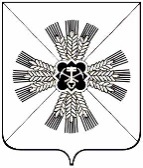 РОССИЙСКАЯ ФЕДЕРАЦИЯКЕМЕРОВСКАЯ ОБЛАСТЬПРОМЫШЛЕННОВСКИЙ МУНИЦИПАЛЬНЫЙ РАЙОНСОВЕТ НАРОДНЫХ ДЕПУТАТОВПРОМЫШЛЕННОВСКОГО МУНИЦИПАЛЬНОГО РАЙОНА5-й созыв, 59-е заседаниеРЕШЕНИЕот 12.10.2017 № 319пгт. ПромышленнаяОб утверждении Порядка размещения сведенийо доходах, расходах, об имуществе и обязательствахимущественного характера лиц, замещающих муниципальныедолжности сельских поселений, входящих в состав территории Промышленновского муниципального района, и членов их семей на официальном сайте администрации Промышленновского муниципального района и  предоставления этих сведений средствам массовой информации для опубликованияНа основании статьи 40 Федерального закона от 06.10.2003 № 131-ФЗ «Об общих принципах организации местного самоуправления в Российской Федерации», статьи 12 Федерального закона от 25.12.2008 № 273-ФЗ                      «О противодействии коррупции»,  Указа Президента РФ от 08.07.2013 № 613 «Вопросы противодействия коррупции», Устава Промышленновского муниципального района, Совет народных депутатов  Промышленновского муниципального районаРЕШИЛ:1. Утвердить прилагаемый Порядок размещения сведений о доходах, расходах, об имуществе и обязательствах имущественного характера лиц, замещающих муниципальные должности сельских поселений, входящих в состав территории Промышленновского муниципального района, и членов их семей на официальных сайтах органов местного самоуправления и  предоставления этих сведений средствам массовой информации для опубликования.2. Настоящее решение вступает в силу со дня подписания  и подлежит   обнародованию на официальном сайте администрации Промышленновского муниципального района.3. Контроль за исполнением настоящего решения возложить на председателя комиссии по местному самоуправлению и  правоохранительных органов (Г.В. Устимова).ПОРЯДОКразмещения сведенийо доходах, расходах, об имуществе и обязательствахимущественного характера лиц, замещающих муниципальныедолжности сельских поселений, входящих в состав территории Промышленновского муниципального района, и членов их семей на официальном сайте администрации Промышленновского муниципального района и  предоставления этих сведений средствам массовойинформации для опубликования1. Настоящий Порядок устанавливает обязанность органов местного самоуправления Промышленновского муниципального района по размещению сведений о доходах, расходах, об имуществе и обязательствах имущественного характера лиц, замещающих муниципальные должности сельских поселений, входящих в состав территории Промышленновского муниципального района (далее также – лицо, замещающее муниципальную должность), их супругов и несовершеннолетних детей на официальных сайтах органов местного самоуправления Промышленновского муниципального района в информационно-телекоммуникационной сети «Интернет» (далее - официальные сайты, официальный сайт), и (или) предоставлению сведений средствам массовой информации для опубликования в связи с их запросами.2. На официальных сайтах размещаются и (или) средствам массовой информации предоставляются для опубликования следующие сведения о доходах, расходах, об имуществе и обязательствах имущественного характера лиц, замещающих муниципальные должности сельских поселений, входящих в состав территории Промышленновского муниципального района, замещение которых влечет за собой размещение таких сведений, а также сведений о доходах, расходах, об имуществе и обязательствах имущественного характера их супруг (супругов) и несовершеннолетних детей:1) перечень объектов недвижимого имущества, принадлежащих лицу, замещающему муниципальную должность, его супруге (супругу) и несовершеннолетним детям на праве собственности или находящихся в их пользовании, с указанием вида, площади и страны расположения каждого из таких объектов;2) перечень транспортных средств с указанием вида и марки, принадлежащих на праве собственности лицу, замещающему муниципальную должность, его супруге (супругу) и несовершеннолетним детям;3) декларированный годовой доход лица, замещающего муниципальную должность, его супруги (супруга) и несовершеннолетних детей;4) сведения об источниках получения средств, за счет которых совершены сделки по приобретению земельного участка, иного объекта недвижимого имущества, транспортного средства, ценных бумаг, долей участия, паев в уставных (складочных) капиталах организаций, если общая сумма таких сделок превышает общий доход лица, замещающего муниципальную должность, его супруги (супруга) за три последних года, предшествующих отчетному периоду.3. В размещаемых на официальных сайтах и предоставляемых средствам массовой информации для опубликования сведениях о доходах, расходах, об имуществе и обязательствах имущественного характера запрещается указывать:1) иные сведения (кроме указанных в пункте 2 настоящего Порядка) о доходах лица, замещающего муниципальную должность, его супруги (супруга) и несовершеннолетних детей, об имуществе, принадлежащем на праве собственности названным лицам, и об их обязательствах имущественного характера;2) персональные данные супруги (супруга), детей и иных членов семьи лица, замещающего муниципальную должность;3) данные, позволяющие определить место жительства, почтовый адрес, телефон и иные индивидуальные средства коммуникации лица, замещающего муниципальную должность, его супруги (супруга), детей и иных членов семьи;4) данные, позволяющие определить местонахождение объектов недвижимого имущества, принадлежащих лицу, замещающему муниципальную должность, его супруге (супругу), детям, иным членам семьи на праве собственности или находящихся в их пользовании;5) информацию, отнесенную к государственной тайне или являющуюся конфиденциальной.4. Сведения о доходах, расходах, об имуществе и обязательствах имущественного характера, указанные в пункте 2 настоящего Порядка, за весь период замещения лицом, замещающим муниципальную должность, замещение которой влечет за собой размещение его сведений о доходах, расходах, об имуществе и обязательствах имущественного характера, а также сведения о доходах, расходах, об имуществе и обязательствах имущественного характера его супруги (супруга) и несовершеннолетних детей находятся на официальном сайте  органа местного самоуправления, в котором лицо замещает муниципальную должность, и ежегодно размещаются в течение 14 рабочих дней со дня истечения срока, установленного для их подачи.5. Размещение на официальных сайтах сведений о доходах, расходах, об имуществе и обязательствах имущественного характера, указанных в пункте 2 настоящего порядка:1) представленных главой сельского поселения, - обеспечивается  главным специалистом  администрации сельского поселения Промышленновского муниципального района на сайте администрации Промышленновского муниципального района в сети «Интернет»;2) представленных депутатами Совета народных депутатов сельского поселения - обеспечивается главным специалистом сельского поселения Промышленновского муниципального района на официальном сайте администрации Промышленновского муниципального района в сети «Интернет»;6. Лица, указанные в пункте 5 настоящего порядка, обеспечивающие  размещение на официальных сайтах сведений о доходах, расходах, об имуществе и обязательствах имущественного характера, указанных в пункте 2 настоящего Порядка:1) в течение трех рабочих дней со дня поступления запроса от средства массовой информации сообщают о нем лицу, замещающему муниципальную должность, в отношении которого поступил запрос;2) в течение семи рабочих дней со дня поступления запроса от средства массовой информации обеспечивают предоставление ему сведений, указанных в пункте 2 настоящего Порядка, в том случае, если запрашиваемые сведения отсутствуют на официальном сайте.7. Лица, обеспечивающие размещение сведений о доходах, расходах, об имуществе и обязательствах имущественного характера на официальных сайтах и (или) их предоставление средствам массовой информации для опубликования, несут в соответствии с законодательством Российской Федерации ответственность за несоблюдение настоящего Порядка, а также за разглашение сведений, отнесенных к государственной тайне или являющихся конфиденциальными.ПредседательСовета народных депутатов Промышленновского муниципального районаТ.П. МотрийГлаваПромышленновского муниципального районаД.П. ИльинПриложение № 1 к решениюСовета народных депутатовПромышленновского муниципального района от 12.10.2017 № 319«Об утверждении Порядка размещения сведенийо доходах, расходах, об имуществе и обязательствахимущественного характера лиц, замещающих муниципальныедолжности сельских поселений,  входящих в состав территории                                                                            Промышленновского муниципального района, и членов их семей на официальных сайтах органов                                                                        местного самоуправления и предоставления                                                                              этих сведений средствам массовой                                                                                          информации для опубликования»